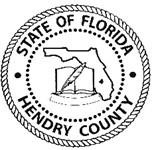 Hendry CountyHendry CountyHendry CountyHendry CountyHendry CountyHendry CountyHendry CountyHendry CountyHendry CountyHendry CountyBrenda Hoots, Supervisor of ElectionsBrenda Hoots, Supervisor of ElectionsBrenda Hoots, Supervisor of ElectionsBrenda Hoots, Supervisor of ElectionsBrenda Hoots, Supervisor of ElectionsBrenda Hoots, Supervisor of ElectionsBrenda Hoots, Supervisor of ElectionsBrenda Hoots, Supervisor of ElectionsBrenda Hoots, Supervisor of ElectionsBrenda Hoots, Supervisor of ElectionsPetition Status ReportPetition Status ReportPetition Status ReportPetition Status ReportPetition Status ReportPetition Status ReportPetition Status ReportPetition Status ReportPetition Status ReportPetition Status Report31-Jan-2231-Jan-22F.S. 100.371(11)(c)F.S. 100.371(11)(c)Initiative PetitionTotal # of Petitions ReceivedTotal # of Petitions ReceivedTotal # Valid by Congressional District 25Total # Valid by Congressional District 25Total # Signatures Verified ValidTotal # Signatures Verified ValidTotal # Verified Petitions Submitted to StateTotal # Verified Petitions Submitted to State14-02Limits or Prevents Barriers to Local Solar Electricity Supply26726719219219219226726715-20Right of Adults to Cannabis171711111111171716-02Regulate Marijuana in a Manner Similar to Alcohol to Establish Age, Licensing, and OtherRestrictions929257575757929218-16Provide Medicaid Coverage to Eligible Low-Income Adults757558585858757519-01Prohibits Possession of DefinedAssault Weapons565642424242565619-11Adult Use of Marijuana46046034334334334346046019-14Human Life Protection                          180                          180                           155                           155                       155                         155                                    180                                  18021-03Florida Right to Clean Water1111111121-11Affordable Housing606037373737606021-13Authorizes sports and eventbetting; if betting revenues are taxed, taxes must supplement public education.Authorizes sports and eventbetting; if betting revenues are taxed, taxes must supplement public education.46446428628628628646421-16Limited Authorization of CasinoGaming.Limited Authorization of CasinoGaming.13381338468468468468133821-17Legalizes Personal Use Marijuana for Adults Twenty- One or Older, Permits Adults toCultivate Marijuana.Legalizes Personal Use Marijuana for Adults Twenty- One or Older, Permits Adults toCultivate Marijuana.1717888817